Algebra 2 TEST 6.2 Review	          		DO ON OWN PAPER!I.	CIRCLES.II.	ELLIPSES.III.	HYPERBOLAS. IV.	For each graph, write its equation in standard form.Answers:  Graphs are @ the bottom...1.  center  and radius 	2.  	 	3.  4.  		5.  		6.  center ; vertices ; co-vertices ; foci  or 7.  center ; vertices  & ; co-vertices  & ;  foci  & 8.  center ; vertices ; co-vertices  & ;  foci  or  9.  distance from center to a vertex; distance from center to a co-vertex; f=distance from center to a focus10.  f2 = a2 - b2			11.  		12.  13.  center ; vertices ; co-vertices ; foci  or ; asymptotes 14.  center ; vertices  & ; co-vertices  & ;  foci  & ; asymptotes  or 15.  center ; vertices  & ; co-vertices ;  foci  & ; asymptotes 16.  distance from center to a vertex; distance from center to a co-vertex; f=distance from center to a focus17.  f2 = a2 + b2			18.  		19.  20.  		21.  	22.  Graphs:1.			6.			7.    		8.			13.   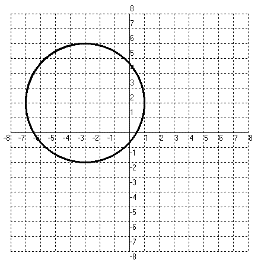 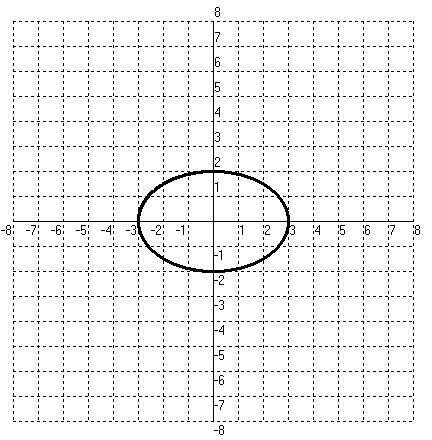 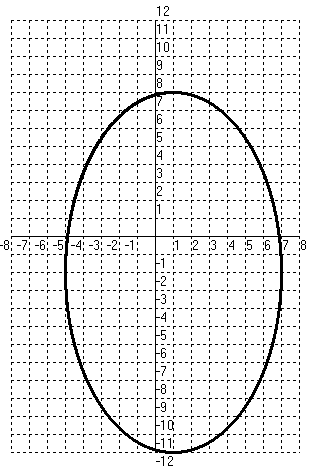 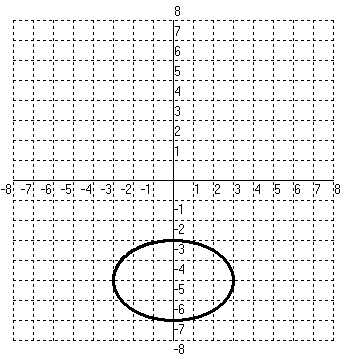 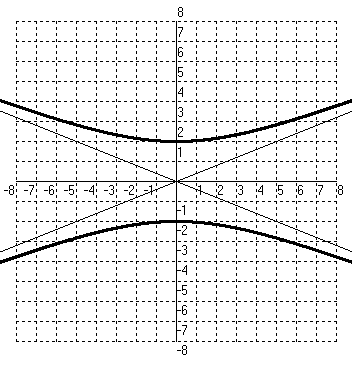 14.			15.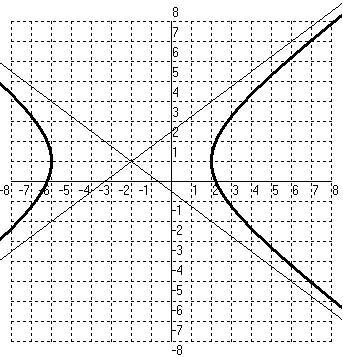 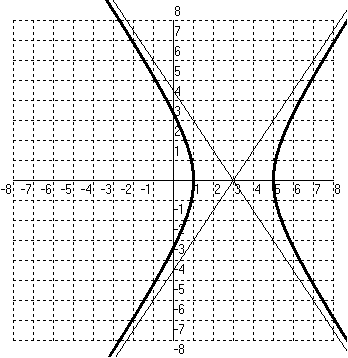 1.  Find the center and radius of the circle .  Then graph.2.  Write the equation of the circle with center  and radius .3.  Write the equation of the circle translated down 4 and right 6 from the circle .4.  Write the equation of the circle with center  and tangent to the -axis.5.  Write the equation of the circle with center  and passing through the point .For #6-8, rewrite the equation in standard form (if necessary).  Find the center, vertices, co-vertices, and foci of each ellipse.  Then graph.9.  What do , , and  each represent in an ellipse?10.  State the relationship of , , and f in an ellipse.11.  Write the equation of the ellipse with center , co-vertices  and foci 12.  Write the equation of the ellipse with center ,  vertices  and foci .For #13-15, rewrite the equation in standard form (if necessary).  Find the center, vertices, co-vertices, and foci of each ellipse.  Then graph.16.  What do , , and f each represent in a hyperbola?17.  State the relationship of , , and f in a hyperbola.18.  Write the equation of the hyperbola with center , co-vertices  and foci 19.  Write the equation of the hyperbola with center , a vertex , and a focus .20.  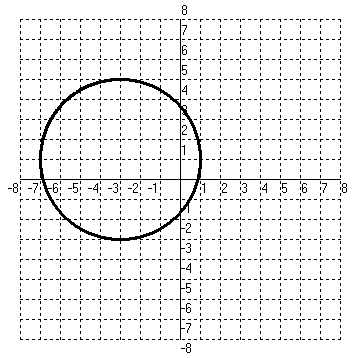 21.  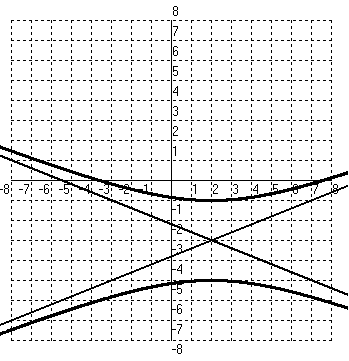 22.  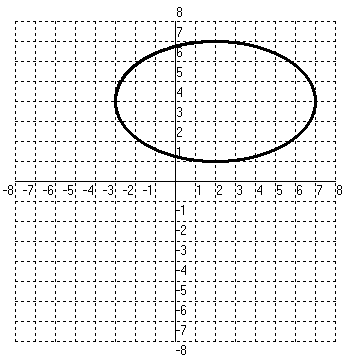 